 AUTORITZACIÓ PER A LA REPRODUCCIÓ I PUBLICACIÓ D’IMATGES Model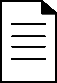 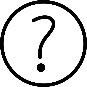 Què és?El dret a la protecció de la imatge personal està recollit en diverses normatives. La imatge és una dada personal i, per aquest motiu, també està regulada a la Llei de Protecció de Dades.Sempre que es capturin imatges i es vulguin utilitzar per fer difusió de l’activitat a través de diferents mitjans (escrits, virtuals, etc.) es necessitarà autorització expressa de la persona a qui pertany la imatge.Una qüestió important és el compromís que la utilització de la imatge només serà a efectes de difusió de la mateixa entitat i no per a altres finalitats.Dades personals de l’autoritzant:Nom i cognomsDNIAtès que el dret a la imatge es troba regulat per l'article 18.1 de la Constitució, per la Llei Orgànica 1/1982 sobre el dret a l'honor, a la intimitat personal i familiar, i per el Reglament Europeu 2016/679 relatiu a la protecció de les persones físiques en el que respecta al tractament de dades i lliure circulació de les mateixes i la Llei 3/2018 de protecció de dades personals i garantia dels drets digitals, L’ENTITAT	I ENTITATS VINCULADES sol·licita el teu consentiment per publicar la teva imatge, de forma clarament identificable, en fotografies i gravacions corresponents a les seves activitats i serveis, i que s’exposin públicament a la pàgina web, revistes o altres publicacions internes o de tercers, així com a reproduir-la públicament per a la promoció de les activitats i serveis de les entitats.El present consentiment i autorització s'atorga de forma gratuïta i amb renúncia formal a qualsevol contraprestació econòmica.Et recordem que per exercir els drets els drets d'accés, rectificació, supressió, oposició, limitació del tractament i portabilitat que contempla la Llei pots dirigir-te mitjançant comunicació escrita a L’ENTITAT	, Ref. Protecció de dades, carrer(Localitat), o bé per correu electrònic a	@ Conforme,Data: Signatura: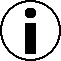 Més informacióEl dret a la pròpia imatge és un dret fonamental recollit a la Constitució Espanyola i, per tant, es tracta d’un dret irrenunciable, inalienable i imprescriptible.Per poder utilitzar la imatge d’altri és absolutament necessari disposar d’autorització i consentiment exprés.El consentiment pot ser revocat en qualsevol moment. Si aquesta revocació causa danys i perjudicis, seria susceptible d’indemnització.En el cas de persones menors d’edat o incapacitades, el consentiment l’haurà d’expressar la persona o persones que tinguin la seva tutela legal.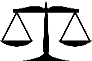 Regulació legalArticle 18.1 de la Constitució Espanyola.Llei 1/1982 sobre el dret a l’honor i a la intimitat personal i familiar.RGPD 2016/679 i Llei 3/2018 de Protecció de dades de caràcter personal.